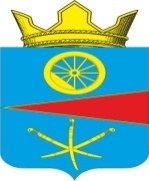 АДМИНИСТРАЦИЯ ТАЦИНСКОГО  СЕЛЬСКОГО ПОСЕЛЕНИЯТацинского  района Ростовской  областиПОСТАНОВЛЕНИЕ31 марта 2017 г.     		        № 91		            ст. ТацинскаяВ соответствии постановлением Администрации Тацинского сельского поселения от 28 июня 2016 года № 256 «О внесении изменений в постановление Администрации Тацинского сельского поселения от 19.08.2013 года № 282 «Об утверждении Порядка разработки, реализации и оценки эффективности муниципальных программ Тацинского сельского поселения», постановлением Администрации Тацинского сельского поселения от 28 июня 2016 года № 257 «О    внесении    изменений    в    постановление Администрации  Тацинского  сельского поселения  от 19.08.2013 № 283 «Об утверждении Методических рекомендаций по разработке и реализации муниципальных программ Тацинского сельского поселения» -П О С Т А Н О В Л Я Ю :Приложение постановления Администрации Тацинского сельского поселения от 29.12.2016 года № 113 «Об утверждении Плана реализации муниципальной программы «Обеспечение доступным и комфортным жильем населения Тацинского сельского поселения»  изложить в новой редакции согласно приложению. Постановление вступает в силу с момента его подписания.Контроль за выполнением настоящего постановления возложить на заместителя Главы Администрации Тацинского сельского поселения Пономарева В.А. Глава администрации Тацинского        сельского  поселения                                                             А.С. Вакулич Приложение к постановлению Администрации Тацинского сельского поселения от 31.03.2017 года № 91.Планреализации муниципальной  программы «Обеспечение доступным и комфортным жильем населения Тацинского сельского поселения» на 2017 год --------------------------------<*> Объем расходов приводится на очередной финансовый год.О внесении изменений в постановление Администрации Тацинского сельского поселения от 29.12.2016 года № 113 «Об утверждении Плана реализации муниципальной программы «Обеспечение доступным и комфортным жильем населения Тацинского сельского поселения»  № п/пНаименование подпрограммы,основного мероприятия,мероприятия ведомственной целевой программы, контрольного события программыОтветственный 
 исполнитель  
  (заместитель руководителя ОИВ/ФИО)Ожидаемый результат  (краткое описание)Срок    
реализации 
  (дата)Объем расходовОбъем расходовОбъем расходовОбъем расходов№ п/пНаименование подпрограммы,основного мероприятия,мероприятия ведомственной целевой программы, контрольного события программыОтветственный 
 исполнитель  
  (заместитель руководителя ОИВ/ФИО)Ожидаемый результат  (краткое описание)Срок    
реализации 
  (дата)всегообластной
   бюджетместный бюджетвнебюджетные
источники1234567910Подпрограмма 1 «Улучшение жилищных условий отдельных категорий граждан»0,00,00,001Софинансирование мероприятий по переселению граждан из многоквартирного аварийного жилищного фонда, признанного непригодным для проживания, аварийным и подлежащим сносу или реконструкцииПономарев В.А.Ликвидация аварийного жилищного фонда, переселение граждан из многоквартирного аварийного жилищного фонда2017 г.0,00,00,00,02Реализация мероприятий по переселению граждан из многоквартирного аварийного жилищного фонда, признанного непригодным для проживания, аварийным и подлежащим сносу или реконструкцииПономарев В.А.Ликвидация аварийного жилищного фонда, переселение граждан из многоквартирного аварийного жилищного фонда2017 г.0,00,00,00,0Подпрограмма 2  «Организация и содержание жилищного хозяйства Тацинского сельского поселения»Подпрограмма 2  «Организация и содержание жилищного хозяйства Тацинского сельского поселения»Подпрограмма 2  «Организация и содержание жилищного хозяйства Тацинского сельского поселения»Подпрограмма 2  «Организация и содержание жилищного хозяйства Тацинского сельского поселения»Подпрограмма 2  «Организация и содержание жилищного хозяйства Тацинского сельского поселения»Подпрограмма 2  «Организация и содержание жилищного хозяйства Тацинского сельского поселения»Подпрограмма 2  «Организация и содержание жилищного хозяйства Тацинского сельского поселения»Подпрограмма 2  «Организация и содержание жилищного хозяйства Тацинского сельского поселения»Подпрограмма 2  «Организация и содержание жилищного хозяйства Тацинского сельского поселения»1Расходы на оплату взносов на капитальный ремонт общего имущества многоквартирных домов по помещениям, находящимся в собственности Тацинского сельского поселенияПономарев В.А.Проведение капитального ремонта многоквартирных домов2017 г.111,80111,802Расходы на разработку проектов планировки и межевания приоритетных территорий жилищного строительства муниципальных образований Ростовской областиПономарев В.А.Развитие приоритетных территорий жилищного строительства на территории Тацинского сельского поселения 2017 г.00003Софинансирование расходов на разработку проектов планировки и межевания приоритетных территорий жилищного строительства муниципальных образований Ростовской областиПономарев В.А.Развитие приоритетных территорий жилищного строительства на территории Тацинского сельского поселения2017 г.00004 Расходы на разработку и изменения проектов и Правил землепользования и застройки муниципальных образований Тацинского районаПономарев В.А.Развитие приоритетных территорий жилищного строительства на территории Тацинского сельского поселения2017 г.0000